dddd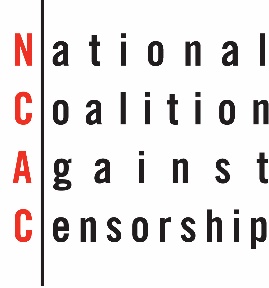 To: DRAFT – NOT FOR DISTRIBUTION……. , 2018Dear ,The National Coalition Against Censorship (NCAC) and the undersigned organizations are extremely troubled by new policies and procedures aimed that block the release of artworks created by detainees held at Guantanamo Bay. In an abrupt change to practice, which enabled the public to see detainee artworks that had been reviewed and cleared for public release, these new policies amount to blanket censorship of materials that pose no threat to national security and possess clear historical and cultural value. We are especially alarmed by statements by government officials asserting that these materials are U.S. government property that can be confiscated, held indefinitely, and even destroyed.This policy change was provoked by news of the art exhibition “Ode to the Sea” held at John Jay College of Criminal Justice in New York, in which displays artworks—predominantly watercolors of seascapes—by current and former detainees. Since all art that leaves Guantanamo is subject to intense scrutiny by military officials, the new directive serves no legitimate national security purpose. The only purpose it appears to serve is to block the public’s engagement with detainees’ artistic expression, hence removing an opportunity for discussion, curiosity or any uncomfortable empathy their artworks may inspire. This baseless directive suppresses documents of historical importance, violating the American public’s right to have access to the full realities of their own government’s policies, as well as the human rights of the detainees under international norms. It uses art as a political football in an effort to prevent these works—and a deeper understanding of those who created them—from informing public discussion of the policies the US government makes in its citizens’ names. NCAC and the undersigned vigorously assert the American public’s right to access to these artworks, to participate in a national conversation about the US government’s policies in Guantanamo so as to fully examine their government’s policies and their effects. We condemn this attempt to obstruct public discourse essential to a democratic and open society.Sincerely,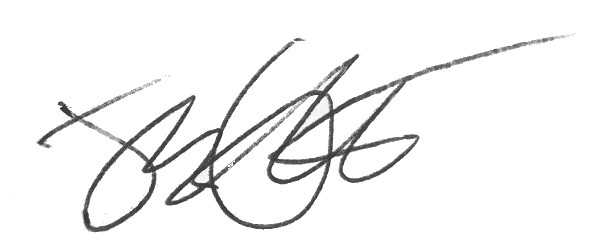 Joy GarnettArts Advocacy Program AssociateNational Coalition Against CensorshipCc: